О внесении изменений и дополненийв Устав Нязепетровскогогородского поселенияСовет депутатов Нязепетровского городского поселенияРЕШАЕТ:1. Внести в Устав Нязепетровского городского поселения следующие изменения:1) абзацы 1,3 пункта 4 статьи 6.1 «Система муниципальных правовых актов городского поселения» изложить в следующей редакции:« 4.  Муниципальные правовые акты и соглашения, заключаемые между органами местного самоуправления, подлежат официальному опубликованию в периодическом печатном издании, определяемом в соответствии с действующим законодательством и (или) на официальном сайте Нязепетровского муниципального района (https:// nzpr.ru, регистрация в качестве сетевого издания: Эл № ФС77-81111 от 17 мая 2021 года). В случае опубликования полного текста муниципального правового акта на указанном сайте объемные графические и табличные приложения к нему в печатном издании могут не приводиться.»; Для официального размещения муниципальных правовых актов и соглашений также используется портал Минюста России «Нормативные правовые акты в Российской Федерации» (htpp://pravo-minjust.ru, http:// право-минюст.рф, регистрация в качестве сетевого издания: Эл № ФС77-72471 от 05.03.2018). В случае размещения полного текста муниципального правового акта на указанном портале объемные графические и табличные приложения к нему в печатном издании могут не приводиться.»;2) в статье 7 «Вопросы местного значения городского поселения»подпункт 31 пункта 1 изложить в следующей редакции:31) обеспечение выполнения работ, необходимых для создания искусственных земельных участков для нужд поселения в соответствии с федеральным законом;»;3) в абзаце 2 пункта 2 статьи 9 «Муниципальные выборы» слова «избирательной комиссией городского поселения» заменить словами «избирательной комиссией, организующей подготовку и проведение выборов в органы местного самоуправления, местного референдума».4) абзацы 2,3 пункта 6 статьи 22 «Правовые акты Совета депутатов» изложить в следующей редакции:«Муниципальные правовые акты и соглашения, заключаемые между органами местного самоуправления, подлежат официальному опубликованию в периодическом печатном издании, определяемом в соответствии с действующим законодательством и (или) на официальном сайте Нязепетровского муниципального района (https:// nzpr.ru, регистрация в качестве сетевого издания: Эл № ФС77-81111 от 17 мая 2021 года).  В случае опубликования полного текста муниципального правового акта на указанном сайте объемные графические и табличные приложения к нему в печатном издании могут не приводиться.  Для официального размещения муниципальных правовых актов и соглашений также используется портал Минюста России «Нормативные правовые акты в Российской Федерации» (htpp://pravo-minjust.ru, http:// право-минюст.рф, регистрация в качестве сетевого издания: Эл № ФС77-72471 от 05.03.2018). В случае размещения полного текста муниципального правового акта на указанном портале объемные графические и табличные приложения к нему в печатном издании могут не приводиться.»;5) абзацы 2,3 пункта 3 статьи 28 «Правовые акты главы поселения» изложить в следующей редакции:«Муниципальные правовые акты и соглашения, заключаемые между органами местного самоуправления, подлежат официальному опубликованию в периодическом печатном издании, определяемом в соответствии с действующим законодательством и (или) на официальном сайте Нязепетровского муниципального района (https:// nzpr.ru, регистрация в качестве сетевого издания: Эл № ФС77-81111 от 17 мая 2021 года). В случае опубликования полного текста муниципального правового акта на указанном сайте объемные графические и табличные приложения к нему в печатном издании могут не приводиться.  Для официального размещения муниципальных правовых актов и соглашений также используется портал Минюста России «Нормативные правовые акты в Российской Федерации» (htpp://pravo-minjust.ru, http:// право-минюст.рф, регистрация в качестве сетевого издания: Эл № ФС77-72471 от 05.03.2018). В случае размещения полного текста муниципального правового акта на указанном портале объемные графические и табличные приложения к нему в печатном издании могут не приводиться.»;6)  в пункте 1 статьи 32 «Полномочия Администрации городского поселения»подпункт 41 изложить в следующей редакции:«41) обеспечивает выполнение работ, необходимых для создания искусственных земельных участков для нужд поселения в соответствии с федеральным законом;»;7) главу VII.I «Избирательная комиссия городского поселения» признать утратившей силу.2. Настоящее решение подлежит официальному опубликованию в газете «Газета Нязепетровские вести», размещению на сайте Нязепетровского муниципального района Челябинской области (https:// nzpr.ru, регистрация в качестве сетевого издания: Эл № ФС77-81111 от 17 мая 2021 года) после его государственной регистрации в территориальном органе уполномоченного федерального органа исполнительной власти в сфере регистрации уставов муниципальных образований.3. Настоящее решение вступает в силу после его официального опубликования (обнародования) в соответствии с действующим законодательством.Глава Нязепетровскогогородского поселения                                                                                      Г.В. Лукоянов 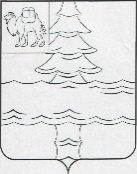 Совет депутатов Нязепетровского городского поселенияЧелябинской областиР Е Ш Е Н И Е  19 октября 2022 года №129г. Нязепетровск